PERSONAL  DETAILS:NATIONALITY:  British PROFILE:I am highly organized, friendly, enthusiastic, caring and have a great sense of humour. I am a people person and can relate to people from a wide variety of background.  I have strong leadership qualities a genuine desire to help people, a good communicator and an excellent team player. EMPLOYMENT HISTORY  -  CURRENT POSITION:Live in Personal Care Assistant    Jan 2011 – presentGU1 1QY, UKRESPONSIBILITIES:- Working closely with one disable person to support his day-to-day life-  Helping client to wash and shower-  Preparing and serving food and helping client to eat-  Making and changing bed-  Maintaining client’s household-  Driving and helping client with mobility problem to move around -  Keeping supplies and equipment in orderTeam Leader – Night Social Care Worker    Jan 2010 – Dec 2010UKRESPONSIBILITIES:-  Taking over responsibilities for the care of service user’s from the day staff at                                                       the start of the night shift.- Ensured that the agreed psychology behavioural guidelines for each service user are followed in conjunction with the Management team.-  Supervising all staff in providing an effective 24-hours service and to demonstrate a responsible degree of flexibility to ensure all shifts are covered in the absence of colleagues.  -  Using initiative in making decisions to deal with any incidents effectively, to best meet the needs of each service user and staff member and accurately record all incidents. -  Contributing in preparation of reports for service user’s reviews as required.Live in Personal Care Assistant    Dec 2007 – Dec 2010RESPONSIBILITIES:-  Fulfil activities of daily living e.g. working, leisure and education-  Helped client with medication as prescribed by the doctors-  Assisted with day-to-day household tasks – changing beds, laundry, cooking, traveling-  Respected client’s confidentiality at all timesCare Assistant    Feb 2005 – Nov 2007UKRESPONSIBILITIES:-  Taking care of the patients on palliative care unit-  Assisted patients with personal, physical mobility and therapeutic care needs as per care plan-  Checking patients pulse rate, temperature, and respiration rate-  Helping with some prescribed exercises and medication administration Care Worker    Nov 1998 – Nov 2005Dom Pomocy Spolecznej, 155 Nawojowska Street, 33-300 Nowy Sacz, PolandRESPONSIBILITIES:-  Working with elderly people with physical and learning disabilities-  Providing practical help with daily activities-  Supporting clients with daily personal care such as washing, dressing, eating-  Carried out general tasks such as housework, laundry and shopping-  Helping clients organize their budget, pay bills and write letters-  Helping to organize recreational activities-  Escorting clients to and from residential homeSales Department Manager    Dec 1994 – Oct 1998PolandRESPONSIBILITIES:-  Responsible for leading and guiding a team of salespeople -  Mentored members of my sales team, assigned sales training, hiring salespeopleMilitary Service    Sept 1989 – April 1991PolandEDUCATION & QUALIFICATION:British Butler Institute – International School For Butler Administrators and Household Managers (Trained British Style) – Castlewood House,UKCertificate of completion     March 2014 Active Assistance Training Centre, UKNVQ Level 3 – Health and Social Care – Distinction    Feb 2009 – July 2009NVQ Level 2 – Health and Social care – Distinction     May 2008 – Dec 2008Cabin Crew DirectThe E – Learn diploma course for cabin crew applicants    Jan 2007Basingstoke College of Technology – UKLevel 2 - Certificate in Safe Handling of Medication    May 2005 – July 2005Southampton City College – UKLevel 2 -  Certificate in working with people who have learning disabilities      June 2004 – Sept 2004Post Secondary School of Public Health PolandDisabled People Attendant Course    Oct 1999 – July 2000Catering Secondary Vocational School – 84 Jagiellonska Street, 33-300 Nowy Sacz, PolandGSCE/BTEC    Sept 1984 – July 1988Catering Technician, Specialization: Technology and Organization of CateringLANGUAGES:Fluent in speaking, writing and understanding – Polish, EnglishCOMPUTER & SOCIAL SKILLS:Fully computer literate with Microsoft Word and excel processing skills.Regular user of Internet, email and extensive Windows’ and Mac based database experience.First Name of Application CV No: 592002Whatsapp Mobile: +971504753686 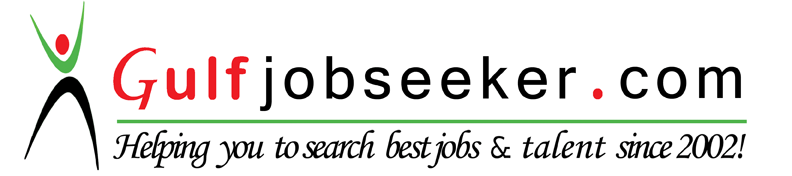 